Środa 06.05.2020r. Warszawska Syrenka1. Zabawa ruchowa Warszawskie gołębie.Dzieci poruszają się po pokoju, naśladując lot ptaków. Na umówiony dźwięk zatrzymują sięi klaszczą w ręce rytmizując tekst: Warszawskie gołębie wysoko latają i stolicę Polski z górypodziwiają.2. Oglądanie ilustracji przedstawiającej Warszawska Syrenkę. 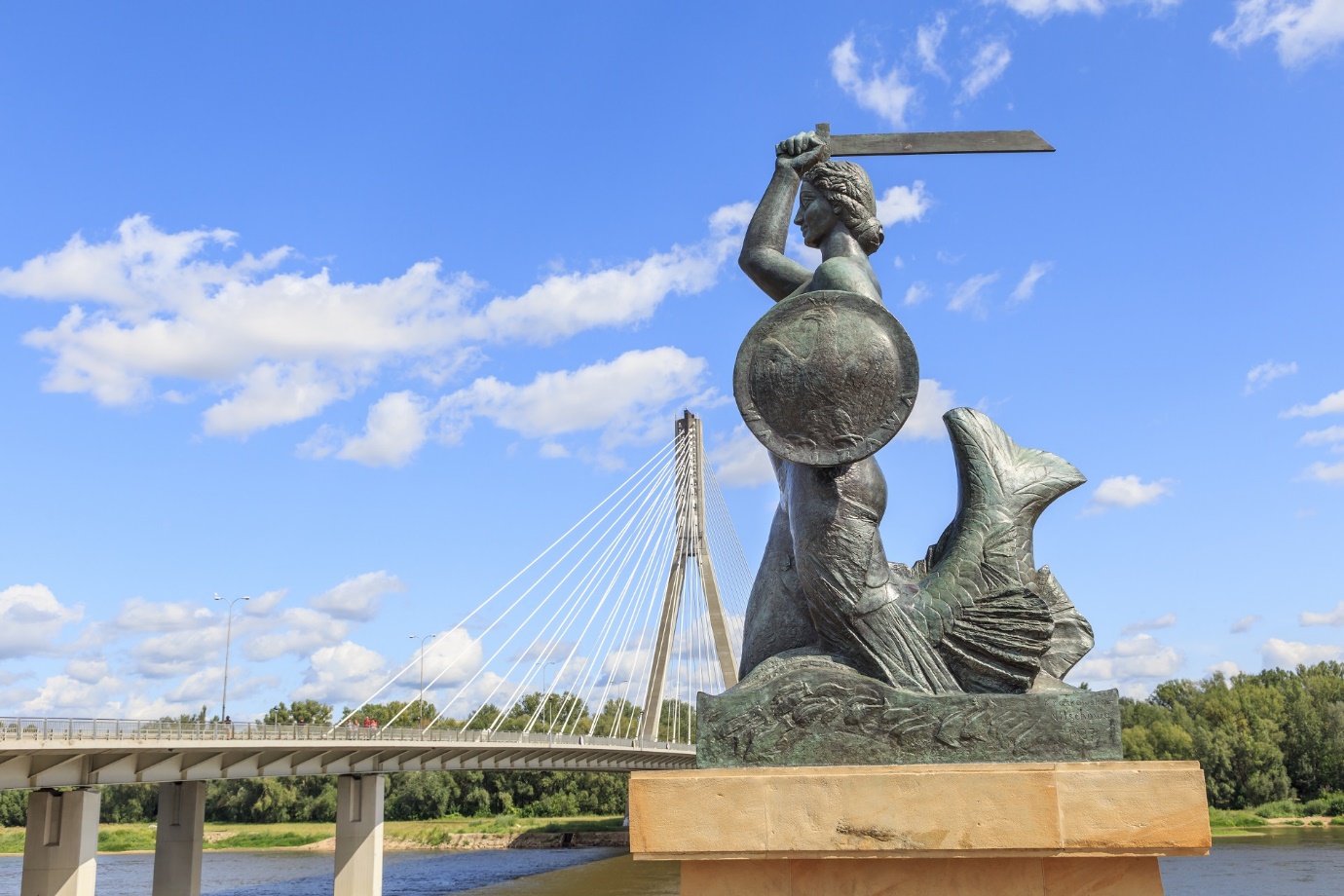 Wykonanie pracy plastycznej ,,Mapa Polski” (karta na końcu scenariusza)Naklejanie cienkiego wałeczka plasteliny po narysowanym śladzie drogi Wisły. (na karcie jest zaznaczonych kilka rzek, dziecko wybiera poprawną (z pomocą rodzica)Zaznaczenie Warszawy i swojego miasta.Wypełnianie plasteliną wnętrz konturów mapy (gór, nizin, wyżyn) zgodnie z kolorystyką na wzorze. 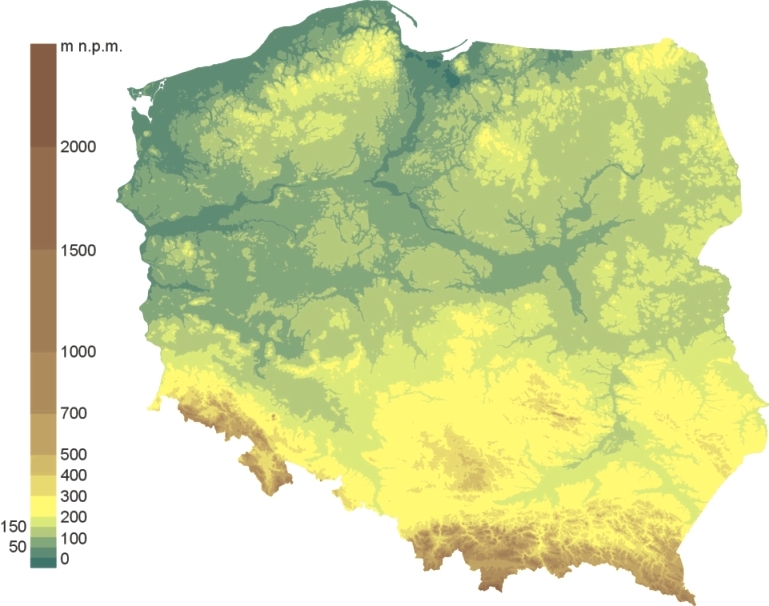 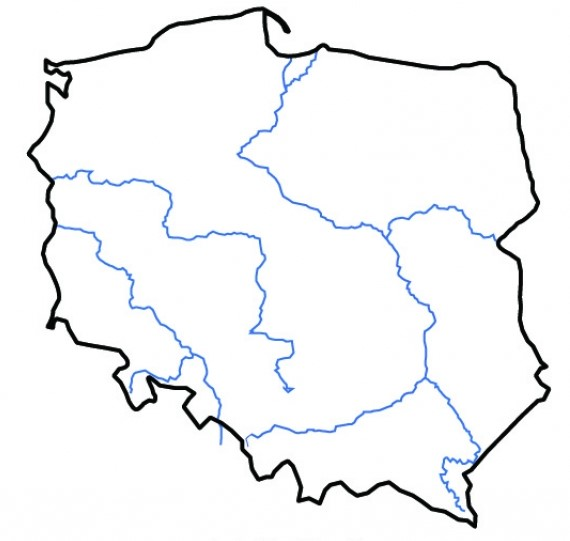 